	MINUTES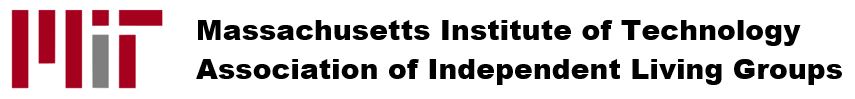 Thursday, May 2, 2019 | W59 | Meeting called to order at 6:30pm by In AttendanceBoard: Pam Gannon (AP), Akil Middleton (ZP), Eric Cigan (LCA)Administration, Staff, Students:  Liz Jason (FSILG Office), Sam Ihns (IFC)Other Alumni/ae: Herman Marshall, Tom Holtey, Patrick McCabe, Larry Stabile, Tom Stohlman, Bob FerraraTreasurer’s Update and Financial Report Eric Cigan, Treasurer, reviewed the updated balance sheet and profit & loss statements. We received our IRDF funding so our cash position is strong once again. Remaining expenses for this year include several months of BSF invoices and contributions toward the annual dinner and the upcoming Ferrara alumni/alumnae retreat. Eric also said he was preparing annual requests for funding from IRDF and DSL, and that he intended to increase the IRDF request to partially offset increases in the costs of the BSF and SLI programs since the IRDF funding level was last changed five years ago. Tom Holtey, who is on the IRDF Grant Advisory Board, said his understanding was that IRDF’s intention was to see AILG cover increases the BSF and SLI programs. There was some further discussion of this topic.FSILG Office and Student Council UpdatesLiz gave a brief update. The annual FSILG awards ceremony will take place this Sunday from 3:00 PM to 5:00 PM. The event was moved to this time so that more students could attend. Otherwise, most of the office’s business with FSILG chapters will be wrapping up for the end of the semester. Sam Ihns noted that IFC is gearing up for rush recruitment in the fall. He also told us that CPW (Campus Preview Weekend) had been quite successful. The IFC panel event, which usually has had limited attendance, was a standing-room only event this year. There was an exceptionally large number of parents of international student, and they had lots of questions on how fraternities work at MIT. Sam said the IFC barbecue event went well, too.Planning for 1st Annual Bob Ferrara Alumni/ae RetreatThe invitation for the May 18th retreat was sent out earlier today. The invitation form queries people on which breakout sessions they would be interested in: the detailed agenda will be developed based on these responses. Pam explained that there will be two students speaking to the group, and the goal for this is to help alumni understand the perspectives of current MIT students. There will be some breakfast food provided starting at 8:30 AM, and programming will start at 9:00 AM.  Bob Ferrara will speak to the group at the outset, with breakout groups for the balance of the morning.We discussed the event in further detail. Topics included what form of wrap-up there should be and how we would evaluate the event.FacilitiesFacilities Committee: Tom Stohlman reports that the BSF is proceeding with inspections. However, there was a setback when the City of Boston’s inspector didn’t show up for an inspection of 8-9 houses earlier this week. Tom is following up to reschedule and to determine what the issue was. Cambridge inspections are all scheduled and verified. Tom was asked what sorts of issues he’s been seeing throughout the system. He explained that a common issue is that students have problems keeping hallways clear. Also he said that while he routinely provides a checklist for students, some houses provide him with misleading answers about the work they have done to prepare for inspections. Larry Stabile shared a copy of a document, a “Notice of Safety Concerns”, that had been sent to one chapter. He explained that this is a form of escalation that the committee has adopted to formalize the process. The document went to the AILG board and FSILG office. The FSILG Office would have the ability to enforce sanctions on the chapter, if necessary. FSILG Facilities Management program: We discussed this program for some time, and the consensus was that it needs to be pushed along by Facilities Committee and FCI. There’s been some discussion of a pilot program, but it’s going relatively slowly. There have been some recent cases during which FSILG Office got pulled in to address certain facilities issues, but the FSILG Office is not prepared to take on facilities management, and would prefer to see alumni doing this. We discussed having AILG providing input to FCI board. Eric and Pam took the action to draft a memo. Planning for AILG Annual MeetingAkil Middleton reported that invitations for the Annual Meeting went out today as well. He discussed the content of the annual report that he will deliver at the annual meeting, noting that it would include mentions of the contemplated facilities management program and the notice that was sent out by the Facilities Committee (see above). Akil also noted that in a change from past years, we will give out FSILG alumni/ae awards at the annual meeting rather than at the FSILG Office’s event for undergrads. There was a brief conversation about nominations for alum awards. Review of other AILG GoalsAkil Middleton reviewed other progress toward AILG goals; good progress on most.Other BusinessMeeting locations for next year – Pam noted that there had been a lot of positive feedback on plenary meetings that we held at W98 and Ashdown’s Hulsizer Room as opposed to meetings in the Student Center.  Lots of people had liked W98 for evening meetings and Hulsizer for morning meetings. We will attempt change for next year. We also discussed adding parking info to plenary invitations in hopes of attracting more alums to attend.Volunteer recruitment – Board and committees Board: Eric’s and Pam’s seats are up for election at the annual meeting. Eric announced he intends to run again, but Pam will not, so we need candidates for board. We also will need a new chair for the Community Relations committee since Jim Lattimore is leaving that role. Bob confirmed that he would become the chair of the IT committee. Eric brought up the idea of having an MIT student as an AILG board member in the future (noting that this would require a change in the bylaws). There was some discussion of the matter, and we expect to revisit this topic next year.Announcements & Key Committee UpdatesIRDF: Tom Holtey explained that IRDF is reviewing the structure of its grant program. He noted that IRDF is facing some financial pressures, in large part because IRDF donations have been flat. Some discussion followed about what sort of development efforts that IRDF would consider.FSILG awards banquet – Sunday, May 5, 3-5pm, Morse Hall (Walker). Focusing on the student awards.First Annual Bob Ferrara FSILG Alum Retreat – May 18th (9am – 1pm)AILG Annual Meeting & Dinner - 5/29/2019 AdjournmentThe open meeting adjourned at 7:47pm.Respectfully Submitted,Alice Leung & Eric Cigan, AILG Board AbbreviationsAILG  	Association of Independent Living GroupsBSF	Building Safety FacilitatorCPW	Campus Preview WeekendDSL  	Division of Student LifeFCI  	FSILG Cooperative, Inc.FSILGs  	Fraternities, Sororities and Independent Living Groups                                                                                          IFC  	Interfraternity Council  ILGs 	Independent Living GroupsIRDF  	Independent Residence Development FundLGC  	Living Group CouncilMITAA	MIT Alumni AssociationPanhel 	Panhellenic AssociationSLI	Safety, Licensing, and Inspections